INFORMASI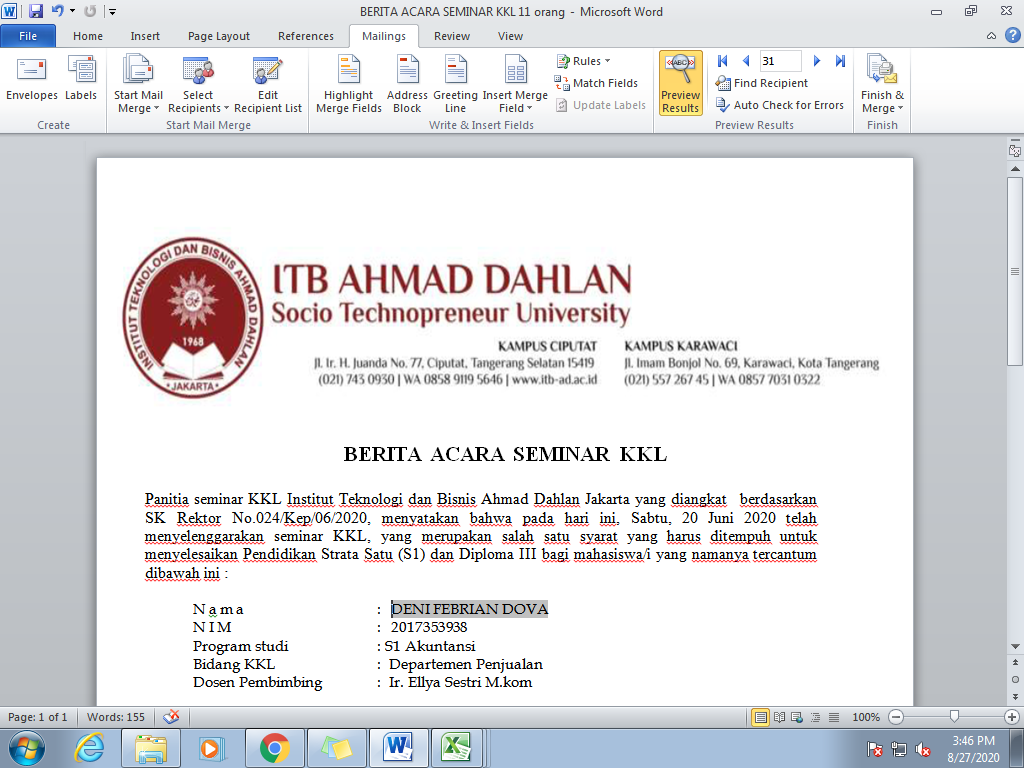 Pendaftaran Sidang Komprehensif & Skripsi Tahun Akademik Genap 2021/2022Pendaftaran Sidang Komprehensif tanggal 01-06 Agustus 2022.Pelaksanaan Sidang Komprehensif Tanggal 10-16 Agustus 2022.Pelaksanaan Refreshment dilaksanakan pada :Prodi Akuntansi pada hari Jum’at, 05 Agustus 2022.Pukul 19:00 WIBProdi Manajemen pada hari Senin, 08 Agustus 2022. Pukul 18:30 WIBPelaksanaan Sidang Skripsi Tanggal 22-27 Agustus 2022.Menyelesaikan Biaya Administrasi di Bagian Keuangan. Cara Pembayaran Sidang Komprehensif dan Sidang Skripsi lewat SIKAD1. Masuk Link Mahasiswa (student.itb-ad.ac.id)2. Menu Akademik 3. Pendaftaran Kegiatan (sesuai kelas)Sidang komprehensif dan skripsi kelas regular pagi Rp. 1.650.000,-Sidang komprehensif dan skripsi kelas  malam dan blended (karyawan) Rp. 2.250.000,-4. Menu Keuangan 5. Keuangan Mahasiswa (pembayaran tagihan sudah tertera sesuai  tarif kelas )6. Ikuti Langkah selanjutnya dan pilih metode pembayarannyaSyarat pendaftaran sidang komprehensif dan skripsi, seluruh kewajiban uang kuliah sudah selesai semua atau lunas, kecuali biaya wisuda.Mahasiswa di wajibkan membuat flyer Sidang Skripsi, dengan memenuhi komponen sebagai berikut : Nama dan NIMLogo KampusJudul SkripsiDosen Pembimbing & PengujiPersyaratan Sidang Skripsi Melengkapi persyaratan Sidang Skripsi antara lain :Bukti ACC dari dosen pembimbing Skripsi. Bukti Cek Turnitin (wajib sebelum sidang) Sertifikat Bahasa Inggris Level 3 atau yang setara.Surat telah melaksanakan Riset.Scan ijazah asli atau FC Ijazah yang telah di legalisir basah. Scan Foto KTP dan KK.  Daftar Bimbingan minimal 9xSertifikat Mengikuti Seminar 3xMenyerahkan Berkas Skripsi (Hard Copy) Lengkap Sampul Bening  Belakang Hijau.NOTED : Persyaratan Administrasi tersusun rapi dan diserahkan ke prodi pada saat pendaftaran.Berikut Link Pendaftaran Ujian Komprehensif dan Sidang SkripsiProdi Manajemen Link Pendaftaran Sidang Komprehensif dan Sidang Skripsi https://forms.gle/jTvpTft7sHxCV9258 Prodi Akuntansi Link Pendaftaran Sidang Komprehensif dan Sidang Skripsi https://forms.gle/EUmL2Mx1Wc9tCZvFA Adapun berkas Skripsi dapat di kirimkan ke email  skripsimanajemenitbadjkt@gmail.com bagi prodi Manajemen dan ke email skripsiakuntansiitbad@gmail.com bagi prodi Akuntansi dan ke dosen penguji masing-masing, dan hard copy dapat disemaksimal 1 (satu) hari sebelum pelaksanaan sidang skripsi.Fakultas Ekonomi & BisnisInstitut Teknologi & Bisnis Ahmad Dahlan Jakarta